PENGEMBANGAN DESAIN POJOK BACA DI KELAS V SDN 060925 MEDAN AMPLASSKRIPSIOLEH :NURLATIFAH NPM. 181434232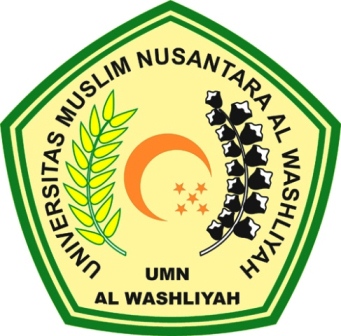 FAKULTAS KEGURUAN DAN ILMU PENDIDIKANUNIVERSITAS MUSLIM NUSANTARA AL WASHLIYAHMEDAN2022